 Récupération 3e secondaire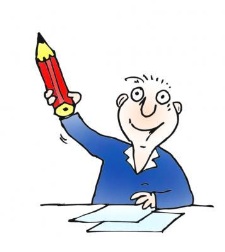 12h20 à 13h*Le jour cycle peut varierJourEnseignant(e)Local1François-TIC107823Martin-TIC107645*François-TIC6107878Martin-TIC10769